Уважаемые коллеги!В целях реализации мероприятия «Проведение мониторинга
потребности семей с детьми-инвалидами, а также семей с детьми раннего
возраста, имеющих отклонения в развитии и здоровье, в реабилитационных
и (или) абилитационных услугах (мероприятиях), услугах (мероприятиях)
по ранней помощи методом анкетирования» государственной программы
Ярославской области «Доступная среда в Ярославской области»,
утвержденной постановлением Правительства области от 03.12.2019
№ 825-п «Об утверждении государственной программы Ярославской
области «Доступная среда в Ярославской области» на 2020 - 2025 годы»
просим:- организовать анкетирование специалистов, работающих с семьями с детьми-инвалидами, а также с семьями с детьми раннего возраста, имеющих отклонения в развитии и здоровье по прилагаемой форме «Анкета оценки потребности семей с детьми раннего возраста в мероприятиях, услугах по ранней помощи»(приложение 1, закладка анкета (1 раздел)) (далее - Анкеты);- организовать анкетирование семей с детьми-инвалидами, а также
семей с детьми раннего возраста, имеющих отклонения в развитии и
здоровье, по прилагаемой форме «Анкета оценки потребностисемей с детьми раннего возраста в мероприятиях (услуга) по ранней помощи»(приложение 1, закладка анкета (2 раздел)) (далее - Анкеты);- организовать заполнение прилагаемой формы «Отчет ДОУ об итогах анкетирования оценки потребности семей сдетьми раннего возраста в мероприятиях (услугах) по ранней помощи»(приложение 2) (далее – Отчет) базовыми организациями, оказывающих услуги ранней помощи.Сводную информацию по муниципальному образованиюза 2022 год, согласноформе «Сводный отчет об итогах анкетирования оценки потребности семей сдетьми раннего возраста в мероприятиях (услугах) по ранней помощи» (приложение 3) необходимо в срок до 26 декабря 2022 года направить на адрес электронной почты:monitoring_yar_cpd@mail.ru.Обращаем внимание, что изменение формы Анкеты и Отчета, в том числе изменениепорядкового номера вопросов, высоты строк и ширины граф, недопустимо. Актуальная информация об учреждениях,оказывающих услуги ранней помощи в Ярославской области, размещена на сайте ГОУ ЯО «Центр помощи детям» в разделе «Ранняя помощь» – «Навигатор учреждений ранней помощи» (https://clck.ru/r4M4j).По всем возникающим вопросам обращаться к Русановой Лилии Сергеевне, заместителю директора ГОУ ЯО «Центр помощи детям», по телефону 8(915) 980 19 57.Приложение: 3 файлаЕxcel в 1экз.Пиленкова Ирина Николаевна,40-08-52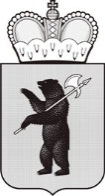 ДЕПАРТАМЕНТ ОБРАЗОВАНИЯЯРОСЛАВСКОЙ ОБЛАСТИСоветская ул., д. . Ярославль, 150000Телефон (4852) 40-18-95Факс (4852) 72-83-81e-mail: dobr@yarregion.ruhttp://yarregion.ru/depts/dobrОКПО 00097608, ОГРН 1027600681195,ИНН/КПП 7604037302/760401001__________________№______________на №    ______   от    __________    Руководителям органов местного самоуправления, осуществляющих управление в сфере образования организации анкетирования оценки потребности семей с детьми раннего возраста в мероприятиях (услугах) по ранней помощи